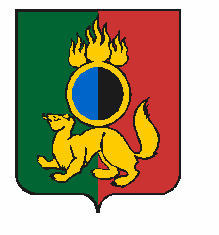 ГЛАВА ГОРОДСКОГО ОКРУГА ПЕРВОУРАЛЬСКПОСТАНОВЛЕНИЕг. ПервоуральскВ связи с кадровыми изменениями, руководствуясь Уставом городского округа Первоуральск, рассмотрев результаты согласования с соответствующими организациямиПОСТАНОВЛЯЮ:Внести изменения в состав антинаркотической комиссии городского округа Первоуральск, утвержденный постановлением Главы городского округа Первоуральск от 20 декабря 2017 года № 80 «О создании Антинаркотической комиссии городского округа Первоуральск», изложив в новой редакции согласно приложению.2. Настоящее постановление разместить на официальном сайте городского округа Первоуральск.3. Контроль за исполнением настоящего постановления оставляю за собой.Глава городского округа Первоуральск 	И.В. Кабец02.02.2022№13О внесении изменений в состав антинаркотической комиссии городского округа Первоуральск